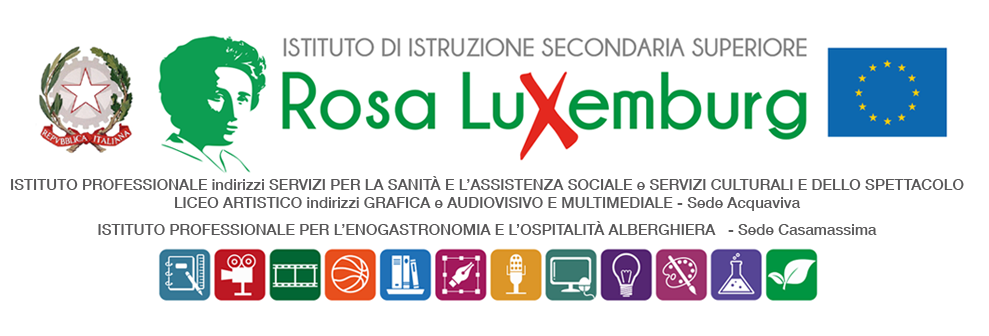 Studenti minorenniAUTORIZZAZIONE DEI GENITORIIl/La sottoscritto/a…………………………………………………………………...…………………. genitore dell’alunno/a………………………………………………………..frequentante la classe _____ settore_________________________AUTORIZZAil/la proprio/a  figlio/a a partecipare al MODULO PRODUZIONE, previsto dal progetto THE DREAMERS: sogni oltre l’arcobaleno - “Per Chi Crea” Edizione 2023, presso le seguenti location:Auditorium sede LA/SCSAmbienti vari sede LA/SCSCampagna vicino istituto LA/SCSAbitazione prof.ssa Martielli sita in Acquaviva delle FontiLe attività si svolgeranno in data 10 e 11 giugno, dalle ore 8,30 alle ore 19,00; gli studenti saranno coadiuvati dai proff. Masiello, Scarati e dal tecnico dott.ssa Aniello.Il sottoscritto, con la presente, esonera la scuola da ogni responsabilità riguardo all’incolumità delle persone e delle cose e al comportamento degli alunni. Dichiara di assumersi le responsabilità (art. 2048 del Codice Civile) derivanti da inosservanza da parte del/la proprio/a figlio/a delle disposizioni impartite dagli insegnanti e da cause indipendenti dall’organizzazione scolastica. Data……………………. Firma del genitore ………………………………………